Kindly supported by the North West Regional Development Group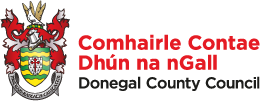 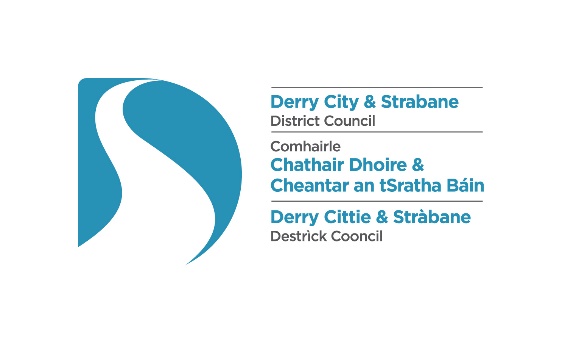 2022 North West Annual Future of Energy Conference and ExhibitionDate:  Thursday 17 NovemberTime: 9.30am – 4.30pmLocation: Everglades Hotel, Prehen Road, Derry BT47 2NH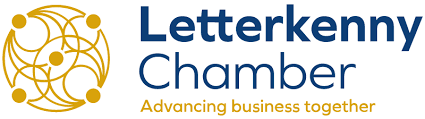 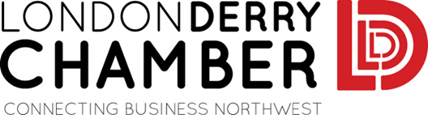 This full day conference is jointly hosted by the Chambers of Commerce in Londonderry and Letterkenny, kindly supported by the North West Regional Development Group, and will focus on the opportunities for investment, growth, innovation and job creation and also address the challenges to businesses of rising energy costs. This event aims to •	Encourage cross border collaboration in the energy sector to the benefit of the whole North West city region•	Provide a platform for knowledge transfer and sharing to support economic growth of the North West region•	Support business growth and innovation in the energy sector•	Support NW businesses to meet sustainability goals in the move to net zeroProgramme:9.30am 	Registration, networking/ view display stands 10.00am	Welcome on behalf of Londonderry and Letterkenny Chambers, Vice President Selina Horshi and President Kristine ReynoldsJamie Delargy, MC, introduces the main sponsor TBC10.05am 	Main Sponsor Address10.15am	Opening plenary 10.30amSession 1The Green Economy: Challenges to meet Carbon Reduction targets and the opportunities for Growth and InvestmentPanel discussion with Chair  Key topic – Energy Efficiency• Decarbonised Supply chain challenges and opportunities within the green economy for existing businesses - reducing carbon footprint.• Significant need for retrofitting and relevant skills & services, • Expertise in energy efficiency measures and implementing a circular economy • The Essentials of an Enterprise, Social and Corporate Governance Framework•Demand for relevant professional services, private investment required to meet renewable energy targetsPanel to include: Dr Patrick Keatley, Ulster University (Chair) Brett Ross, RiverRidgeChristy Lynch, Efficient RenewablesDonegal County Council TBCAlison McFadden, Continu Richard Rogers, Department for the Economy11.15am 	Coffee Break11.30amSession 2The Rising Cost of Energy: Protecting your Business Key topic: Managing Energy Costs – alternativesCase studies:Sam Alexander, Powerhouse Generation - Power purchase agreements, direct supply, futureproofing and advice oin how to interact with suppliersBrian O’Neill, Schneider Electric - Microgrids – Local community generation and storage 12.30pm	Lunch break, networking/ visit exhibition stands2.00pmSession 3Renewables: The road to Carbon NeutralityPanel discussion with ChairKey topics: Utilisation of the north-west’s onshore wind resources and offshore wind potentialGrid Modernisation and grid connections	Emerging sectors such as green hydrogen.energy from waste/circular economy (Biomethane, Biogas, methanol etc )Panel to include:Jamie Delargy, ChairCiaran Devine, EvermoreJulie Parkinson, Sinbad Marine ServicesTBC, ANO, Enterprise Ireland 3.00pm	Session 4Decarbonising our buildings and how we TransportCase studies:Ian Campbell, Translink-  EVs, EV infrastructure and charge network, solutions for public transport and hydrogen fuel cells 	Robert Clements, NIHE - Technology solutions for social housing 4.00pm 	Closing plenary 4.15pm	Tea break and networking /visit display booths4.30pm 	Event closeConference fees:Londonderry and Letterkenny Chamber members FOCNon-members £30 + VAT